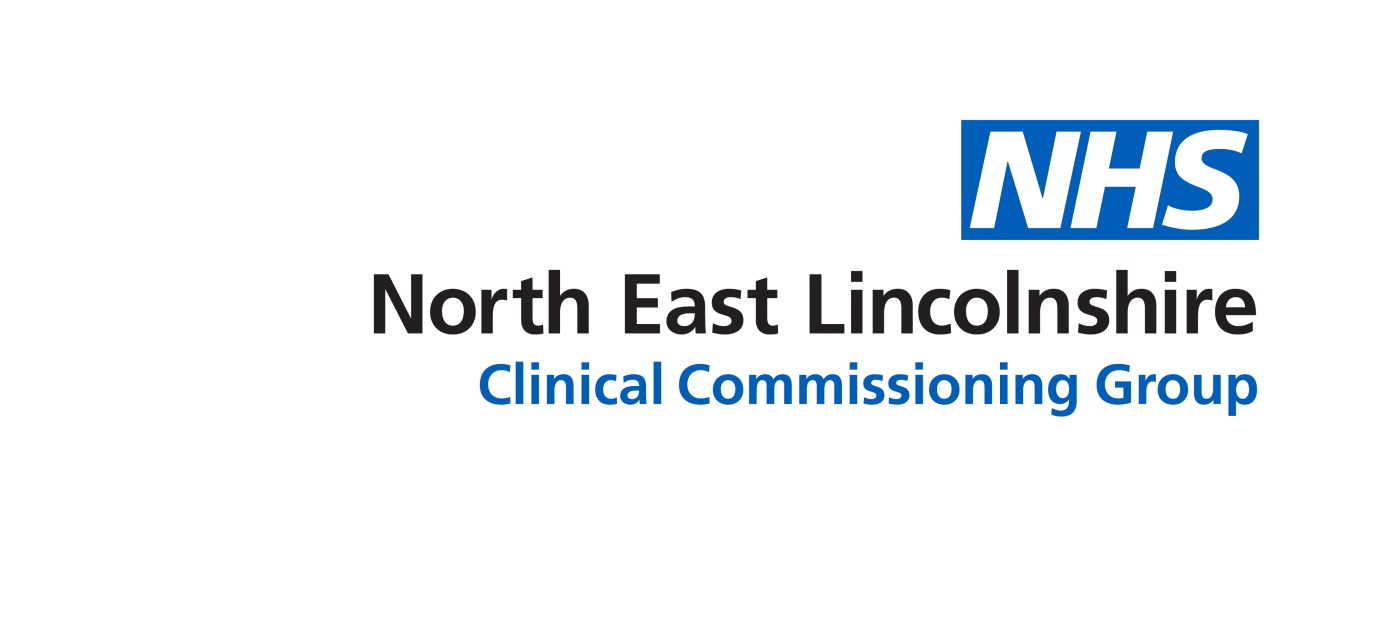 PURPOSE OF REPORT:This report is to inform the Governing Body of the amendments that have been made to our Constitution during 2017/18In addition to minor housekeeping updates, the changes made relate to the following:Further refinement of the inclusion of joint working arrangements with respect to a Joint   Commissioning Committee for the Humber sub-region of the Humber, Coast and Vale STP;Full reflection of the pre-existing CCG formal committee structure in the  Constitution; iii)        Reflection of  NHSE updated Managing Conflict of Interest Statutory Guidance for   CCGs (June 2017);iv)	Update to the terms of office for GP retireesv)	Fully delegated commissioning arrangementsTo note: -  The amended constitution, which reflects the required changes for the CCG to take on fully delegated commissioning, was submitted and approved by NHS England and is subject to the following conditions.The terms of reference of the primary care commissioning committee to have an additional lay member on the committee and that person to be identified as the vice chair.  This would bring the CCG in line with the statutory guidance on conflicts of interest and guidance on primary care co-commissioning, which is to have a lay chair and a lay vice chair for this committee.The Terms of reference have been updated accordingly – refer to separate paper.A full schedule of the amendments together with the constitution can be found in the Appendices/attachment section of this report.Recommendations:The Governing Body are asked to note the amendments made to the Constitution in 2017/18Sub Committee Process and Assurance:Council of Members (CoM)•	Approval of the CCG’s constitution Implications:Risk Assurance Framework Implications:The CCG has established formal mechanisms and robust governance arrangements in place which supports the delivery of risk management. Legal Implications:The constitution sets out how the CCG & its Governing Body will discharge all of its statutory obligations including but not limited to the commissioning of community, secondary and other care services.   It also sets out the responsibilities delegated by North East Lincolnshire Council through the Section 75 agreementEquality Impact Assessment implications:An Equality Impact Analysis/Assessment is not required for this report                                                  An Equality Impact Analysis/Assessment has been completed and approved by the EIA Panel.  As a result of performing the analysis/assessment there are no actions arising                                                    from the analysis/assessmentAn Equality Impact Analysis/Assessment has been completed and there are actions arising                from the analysis/assessment and these are included in section ____ of the enclosed reportFinance Implications:Not applicable for this reportQuality Implications:Not applicable for this reportProcurement Decisions/Implications (Care Contracting Committee):Not applicable for this reportEngagement Implications:Not applicable for this reportConflicts of Interest Any interests which are declared at a meeting will be included on the CCG’s Declaration of interest Register.all current conflicts and potential conflicts of interest been appropriately declared and entered in registers which are publicly available?        Yes              NoLinks to CCG’s Strategic Objectives Sustainable services                                        Empowering people Supporting communities                                Delivering a fit for purpose organisationNHS Constitution:https://www.gov.uk/government/publications/the-nhs-constitution-for-englandAppendices / attachments